Mini muffins saumon fumé et ricotta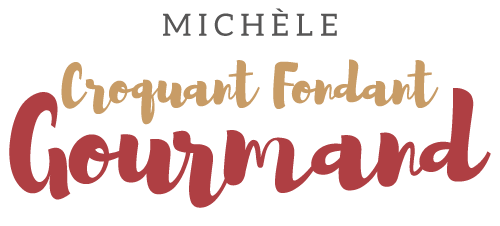  Pour 70 mini muffins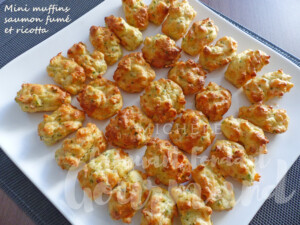 - 200 g de saumon fumé
- 35 g de beurre très mou
- 250 g de ricotta
- 3 œufs
- 4 càs de lait
- 125 g de farine
- 25 g de Maïzena ®
- 1 sachet de levure chimique
- 2 càs de persil haché (ou ciboulette)
- sel & poivre du moulinEmpreintes à mini-financier et mini tartelettes
ou mini muffins (1)
Préchauffage du four à 180°C 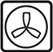 Couper le saumon en petits dés.
Mélanger au fouet le beurre très mou, le lait, la ricotta et les œufs.
Intégrer en fouettant très rapidement la farine, la levure et la Maïzena.
Ajouter le saumon et le persil, saler (sel à l'ail pour moi), poivrer et mélanger à la spatule.
Répartir la pâte dans les empreintes.
Enfourner pour 20 minutes.
Laisser refroidir et démouler.
Servir tièdes.